Приложение 1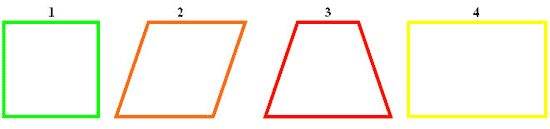 Приложение 2Приложение 3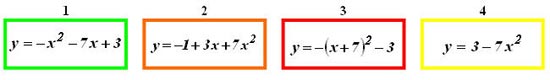 Приложение 4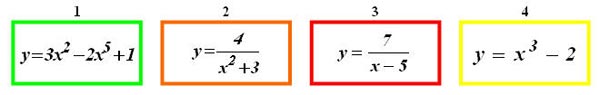 Приложение 5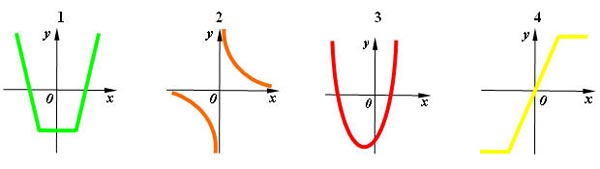 1 команда2 командаЧему равна 1/4 часа?Какую часть часа составляет 20 минут?Наибольшее натуральное число?Наименьшее натуральное число?1% метра?Что такое 1%?Утверждение, принимаемое без доказательства.Мог ли Лобачевский быть учеником Евклида?Чему равна длина окружности радиуса 5?Что легче 1 кг ваты или 1 кг соли?Как называется вторая координата точка?Отрезок, соединяющий две  не соседние вершины четырехугольника?Что представляет график функции y = 1/x?Что представляет график функции y = x2?Отрезок, соединяющий две точки окружности?Прибор для измерения и построения углов?Прибор для построения окружности.Чему равен угол в квадрате?Чему равен объем 1 кг воды?Может ли при делении получиться 0?Единица массы драгоценных камней?Чьи штаны во все стороны равны?